Residential and Congregate Care Programs: 2019 Novel Coronavirus (COVID-19) Testing Guidance                         Effective October 3rd, 2022Section I: OverviewEffective July 1, 2022, weekly surveillance testing by Covered Programs is recommended but optional. Effective October 3, 2022, Covered Programs will continue to have access to the Testing Option listed in Section II at no cost to the Covered Program.This memorandum applies to organizations that operate residential congregate care programs, which includes but is not limited to: group homes and residential treatment programs funded, operated, licensed, and / or regulated by the Department of Children and Families (DCF), the Department of Youth Services (DYS), the Department of Mental Health (DMH), the Department of Public Health (DPH), the Department of Developmental Services (DDS), the Department of Veterans' Services (DVS), the Massachusetts Commission for the Blind (MCB), and the Massachusetts Rehabilitation Commission (MRC).  Additionally, this guidance applies to certain Veteran’s Shelters and Approved Private Special Education Schools which offer residential services. See Appendix A for a detailed list of the residential congregate care programs subject to this guidance (“Covered Programs”).For the purposes of this guidance, “surveillance testing” is defined as the routine testing of asymptomatic individuals for the purposes of identifying individuals with asymptomatic or mildly symptomatic COVID-19 infections, in order to prevent viral transmission from these individuals.For the purposes of this guidance, “staff” includes all persons, paid or unpaid, working or volunteering at each of the Contractor’s residential social service program physical locations, who have the potential for exposure to residents or to infectious materials, including body substances, contaminated medical supplies and equipment, contaminated environmental surfaces, or contaminated air. Section II: Testing Access EOHHS is offering the following testing option (“testing access option”) to Covered Programs: Enroll to receive over-the-counter (“OTC”) rapid antigen tests. Under this option, provider-operated sites do not need to report results to DPH or to Color. OTC Rapid Antigen TestingEOHHS will distribute rapid COVID-19 self-tests to congregate care providers who request them  Providers may use OTC rapid tests for surveillance, outbreak, or symptomatic/exposure testing. These rapid tests are over the counter (OTC) tests which do not need to be reported to DPH.  Providers may order OTC rapid tests through Color’s self-ordering ALOM portal. The number of tests delivered will be based on the organization’s total number of staff and residents to continue testing on a weekly basis. For more information, and to enroll with Color, please click on the following link: Color/EOHHS Information Website & Site SetupMolecular (PCR) and point of care antigen tests will no longer be available. For sites currently conducting PCR testing, the final date to order additional PCR testing supplies from Color will be Friday September 30, 2022. The final laboratory processing date will be Monday October 31, 2022.Beginning January 1, 2023, EOHHS will discontinue the distribution of testing supplies to provider-operated congregate care. Provider operated settings will be able to purchase their own testing supplies through the statewide rapid test contract and we encourage providers to coordinate bulk purchasing at  a discounted rate. In preparation for this transition, EOHHS will distribute a 3-month supply of OTC rapid tests in December 2022 to all provider-operated settingsTest results are available in 15 minutes and samples do not need to go to a laboratory.  People do not need a cell phone or computer for any part of the test.  The tests are for any individual 2 years of age and up, regardless of vaccination status or whether they have symptoms. Note that iHealth COVID-19 Antigen Rapid Tests stamped with an expiration date on or before 9/29/22 may be used for an additional 3 months, per the U.S. Food and Drug Administration. Look up new expirations dates and check for possible additional extensions at ihealthlabs.com/pages/news .For more information on self-tests, please visit https://www.mass.gov/info-details/using-a-covid-19-self-test  and https://www.cdc.gov/coronavirus/2019-ncov/testing/self-testing.html You may direct people who test positive to https://www.mass.gov/info-details/treatments-for-covid-19 and http://mass.gov/covidtelehealth  to see if they qualify for treatment.Section III: Testing ProtocolBelow is the recommended but optional rapid testing regimen for all Covered Programs.Testing Regimen The Program site should conduct once weekly testing on all of its staff, regardless of vaccination status  If the ongoing surveillance testing indicates there are positive COVID-19 staff member(s), the provider should follow the outbreak testing program outlined below for “New Positive COVID-19 Cases in Residents or Staff” as soon as possible. New Positive COVID-19 Cases in Residents or StaffIf the testing results indicate a positive COVID-19 individual(s), then in addition to surveillance testing, the provider must conduct outbreak testing of individuals exposed to f the positive COVID-19 individual, including any staff and residents, regardless of vaccination status. Outbreak testing should begin as soon as possible and every three days until the testing results in no new positive COVID-19 individuals for 14 days. If the program site identifies that the resident or staff member’s first exposure occurred less than 2 days ago, then they should wait to test until 2 days after any exposure if the exposure date is known. For additional guidance on staff and residents who have been exposed and outbreak testing, please consult the DPH Epidemiology line at 617-983-6800.Previously Positive Staff and Residents Due to recent evidence of local transmission of variants of concern, and limited data of the effectiveness of natural immunity from a prior infection, individuals more than 1 month from the date of original infection should now be included in surveillance testing.Accordingly, for the purposes of the surveillance testing program, recovered or previously COVID-19 positive staff less than 1 month from the date of original infection do not need to be re-tested and will not be included as part of total staff. Additionally, it is clinically recommended for individuals previously diagnosed with COVID-19 to be retested under the following circumstances:Individuals who were previously diagnosed with COVID-19, and who develop clinically compatible symptoms, should be retested with a rapid antigen test if they are less than 3 months past the date of original infection. If testing is positive, the patient must be isolated and considered to be re-infected.  Consult the DPH epidemiologist for guidance.   Individuals who were previously diagnosed with COVID-19 in the month and who are exposed to a confirmed case should use a rapid antigen test if they develop any symptomsAppendix ADefinition of Covered ProgramsFor the purposes of this guidance, “Covered Programs” include programs that meet the criteria established in one or more of the following three (3) categories:Social service programs, as defined under MGL Chapter 118E Section 8A, that provide residential services at rates established under one or more of the following regulations:101 CMR 346:00: Rates for Certain Substance-Related and Addictive Disorders ProgramsInpatient Services, Residential Services and Triage, Engagement and Assessment Services only101 CMR 411:00: Rates for Certain Placement, Support, and Shared Living Services101 CMR 412:00: Rates for Family Transitional Support Services101 CMR 413:00: Payments for Youth Intermediate-Term Stabilization ServicesStaff Secure Residential Detention Programs, Staff Secure Residential Treatment Programs, Staff Secure Residential Revocation Programs, and Independent Living Residential Programs with clinical servicesCaring Together Residential Placement Services, Child Specific Residential Placement Contracts, and Alternative to Lockup Residential Placement Services 101 CMR 414:00: Rates for Family Stabilization ServicesSite-based Respite only101 CMR 418:00: Payments for Youth Short-Term Stabilization and Emergency Placement Services101 CMR 420.00: Rates for Adult Long-Term Residential Services101 CMR 421.00: Rates for Adult Housing and Community Support Services Safe Haven and Dual Diagnosis Shelter rates only101 CMR 426.00: Rates for Certain Adult Community Mental Health ServicesSupervised Group Living Environments, Supported Independent Environments and Intensive Group Living Environment Services only101 CMR 430.00: Rates for Program of Assertive Community Treatment Services Forensic GLE rate only101 CMR 431.00: Rates for Certain Respite ServicesThe following Veteran’s shelters (parentheses list the provider’s associate vendor code):Soldier On (VC6000180388)Veterans Homestead Inc (VC6000179167)Vets Inc (VC6000175956)Vietnam Veterans Workshop (VC6000173601)Montachusetts Veterans Outreach Center  (VC6000169663)Habitat Plus, Inc (VC6000227615)Veterans Northeast Outreach Center, Inc (VC6000170820)Southeastern Mass Veterans  Housing Program (VC6000210291)Cape & Islands Veterans Outreach Center  (VC6000227372)Pine Street Inn (VC6000162415 )Billingual Veterans Outreach Center  (VC6000227405)MA Approved Private Special Education Schools that provide residential services to students and are approved by the Department of Elementary and Secondary Education (DESE) under 603 CMR 28.09. Eligible organizations that operate one or more of these programs are listed below.AmegoArchway, Inc.Boston Higashi School Brandon Residential Treatment CenterCardinal Cushing School & Training Ctr.Cotting School, Inc.Crystal Springs, Inc.Devereux Foundation of Mass., Inc.Dr. Franklin Perkins School, Inc.Evergreen Center, Inc. - MilfordF. L. Chamberlain School, Inc.Fall River Deaconess, Inc.Hillcrest Educational Centers, Inc. - PittsfieldHome for Little Wanderers Italian Home for Children, Inc.Judge Rotenberg Educational CenterJustice Resource Institute Landmark FoundationLatham Centers, Inc.League School of BostonLearning Ctr. for the Deaf - FraminghamMAB Community ServicesMay Institute McAuley Nazareth Home for BoysMelmark Home, Inc.New England Center for Children - SouthboroughPerkins School for the Blind Protestant Guild for Human Services/DBA The Guild for Human ServicesRiverview SchoolSaint Ann's Home, Inc.Seven Hills Foundation, Inc. Stevens Children's HomeWalker, Inc.Wayside Youth and Family Support NetworkWhitney Academy, IncIf you believe you are an eligible MA Approved Private Special Education School that providers residential services approved by DESE that is not on the list above, contact Jannelle.L.Roberts@mass.gov to inquire about your eligibility status.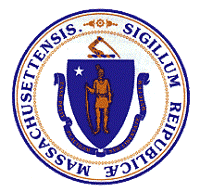 